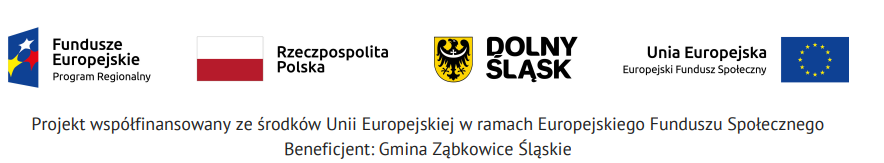 HARMONOGRAM ZAJĘC Z  PROJEKTU „WITAJCIE  W SZKOLE”                              LpRodzaj zajęćIlość godzin             Prowadzący           Klasy I-IIIKlasy IV-VIII1PONIEDZIAŁEKZajęcia kształtujące kompetencje zmatematyki          1B. Malczyk7.10-7.551PONIEDZIAŁEKZajęcia kształtujące kompetencje zjęzyka polskiego1M. Mirzewskal. 6 (12.35 - 13.20)---------------------------------------1PONIEDZIAŁEKZajęcia korekcyjne1L. Silarskil. 6 (12.35 - 13.20)1PONIEDZIAŁEKZajęcia przyrodnicze1K. Łużnal. 6 (12.35 - 13.20)2WTOREKZajęcia przygotowujące do egzaminu1A. Rybierska7.10-7.552WTOREKZajęcia przyrodnicze1E. StrojnaL . 6 (12.35 - 13.20)3ŚRODAZajęcia kreatywne1K. Ledal. 6 (12.30-13.30)---------------------------------------3ŚRODAZajęcia kształtujące kompetencje zjęzyka polskiego1E. Taurogińska-------------------------l. 7  (13.30 – 14.15)4CZWARTEKZajęcia kształtujące kompetencje zMatematyki1A. Rybierska7.10-7.554CZWARTEKZajęcia korekcyjne1L. Silarskil. 5 (11.40 - 12.25)4CZWARTEKZajęcia wyrównawcze1M. Mirzewskal.5 (11.40 - 12.25)4CZWARTEKZajęcia wyrównawcze1M. Runajl. 6 (12.35 - 13.20)5SOBOTAZajęcia z j. angielskiego1M. Cisak------------------------------------9.00-12.00